平成29 年5月 吉日 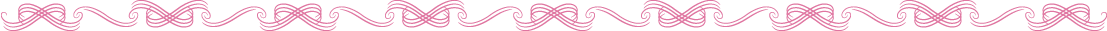 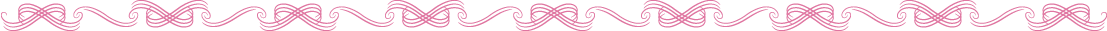 （公社）茨城県診療放射線技師会会   長 　 長谷川 光昭謹啓　時下、先生方におかれましては益々ご清栄のこととお慶び申し上げます。さて、この度下記の日程にて学術講演会を開催致します。ご多忙のことと存じますが、万障お繰り合わせの上ご出席頂きますようよろしくお願い申し上げます。　　　　　　　　　　　　　　　　　　　　　　　　謹白記日時：平成29年6月11日（日）　10:00～11:00場所：茨城県総合福祉会館　4階　大研修室　〒310-0851　水戸市千波町1918    ℡：029-244-4545会費：会員　無料，　非会員　1,000円【特別講演】　座長　JA茨城県厚生連県北医療センター高萩協同病院   長谷川　光昭『高濃度乳腺（デンスブレスト）における最近の話題』演者　つくば国際ブレストクリニック　東野　英利子　先生日本診療放射線技師会の生涯学習ポイントが付与されます。会員の方は会員番号を控えてきてください。	変更があった場合は、茨城県診療放射線技師会のＨＰにてお知らせいたします。問合せ先　茨城県診療放射線技師会事務所  ℡：0292-43-6747  E-mail：mailbox@iart-web.org  